SEMANA DEL 21 AL 25 DE ENEROSEMANA 2 VALOR: Sentido de Pertenencia y ParticipaciónOBSERVACIONES: El día de las reuniones de Padres de Familia los grupos que corresponde no tienen actividad académicaSemana 3 se inician reuniones de núcleos interdisciplinares. En primaria se hará reunión especial según cronograma. Nomenclatura de las áreas y asignaturas en el horarioPEDRO ALONSO RIVERA BUSTAMANTERECTOR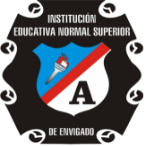 INSTITUCION EDUCATIVA ESCUELA NORMALSUPERIOR DE ENVIGADOCRONOGRAMA 2018FECHAACTIVIDADASISTENTESHORALUGARRESPONSABLESENEROLUNES 21Consejo Directivo Delegados 11:30 AmRectoríaRector ENEROLUNES 21-Orientación de Grupo -Continuación Conducta de Entrada -Inicia Sensibilización Gobierno Escolar y Representantes De GrupoComunidad Educativa Primera Y Segunda hora Para Todas Las Sedes Orientadores De Grupo ENEROLUNES 21Inicia pograma especial de nivelación académica para estudiantes de 11° del año 2018Estudiantes de 11° de 2018 convocados12:30 p.m.Coordinación académicaRectorCoordinadora AcadémicaComisión de EvaluaciónENEROLUNES 21Socialización de los programas de pregrado de la Universidad de EnvigadoEstudiantes de 10° y 11°2:00p.m.AulasHernando Ruíz IUE y coord. AcadémicaENERO MARTES 22Reunión Padres de Familia Grados 1°, 2° Y 3° Fernando GonzálezPadres de Familia Grados 1°, 2° Y 3° Fernando González3:00 Pm Sede Fernando GonzálezRectorENERO MARTES 22Desarrollo del Proyecto De Gobierno Escolar Padres de Familia Grados 1°, 2°  3° Y Aceleración  Fernando González4:00 Pm Salones de Clase Orientadores de GrupoENEROMIERCOLES 23Reunión Padres de Familia Grados SextosPadres de Familia Grados 6°4:00 Pm Sede Manuel Uribe Angel (Mua)Rector ENEROMIERCOLES 23Desarrollo del Proyecto de Gobierno EscolarPadres de Familia Grados 6°5:00 Pm Salones de Clase Orientadores de GrupoENERO JUEVES 24Reunión Padres de Familia Grados SéptimosPadres de Familia Grados 7°4:00 PmSede Manuel Uribe Angel (Mua)RectorENERO JUEVES 24Desarrollo del Proyecto de Gobierno EscolarPadres de Familia Grados 7°5:00 PmSalones de ClaseOrientadores de GrupoENERO JUEVES 24Encuentro de PadresPadres Convocados6:00 P.M.Fernando González.Rector ENERO JUEVES 24Reunión Profesores Lideres del Gobierno Escolar Profesores Lideres del Gobierno Escolar7:30 AmAuditorio de La Personeria Municipal Secretaria de Educación ENEROVIERNES 25Reunión Padres de Familia Grados OctavoPadres de Familia Grados 8°4:00 PmSede Manuel Uribe Angel (Mua)RectorENEROVIERNES 25Desarrollo del Proyecto de Gobierno EscolarPadres de Familia Grados 8°5:00 PmSalones de ClaseOrientadores de GrupoENEROVIERNES 25Reunión Comité de Apoyo Administrativos Y Coordinadores 11:00 Am Rectoria Rector HLHILCCNFca.Qca.Humanidades LenguajeHumanidades InglésLectura CríticaCiencias NaturalesFísicaQuímicaMatEyGEE y VH.TeICSFILMatemáticasEstadística y GeometríaEducación Ëtica y Valores HumanosTecnología e InformáticaCiencias SocialesFilosofíaCPOVSOyEIDPPCultura PedagógicaOrientación VocacionalSeminario de Observación y EscrituraInvestigaciónDidácticaPráctica PedagógicaFPCeypEFEREAYCFundamentación PedagógicaCiencias Económicas y PolíticasEducación FísicaEducación Religiosa y MoralEducación Artística y Cultural